Приложение к приказу комитета территориального развития и строительства администрации города Мурманскаот 29.05.2024 № 28-рКонкурсная документация для проведения конкурса на право заключения договора на установку и эксплуатацию рекламной конструкции на земельном участке, здании или ином недвижимом имуществе, находящемся в муниципальной собственности города Мурманска, и на земельном участке, государственная собственность на который не разграничена                                            1. Общие положения	1.1. Конкурсная документация для проведения конкурса на право заключения договора на установку и эксплуатацию рекламной конструкции на земельном участке, здании или ином недвижимом имуществе, находящемся  в муниципальной собственности города Мурманска, и на земельном участке, государственная собственность на который не разграничена  (далее – Конкурс, Конкурсная документация соответственно), разработана в соответствии с Гражданским кодексом Российской Федерации, Федеральным законом от 13.03.2006 № 38-ФЗ «О рекламе», Законом Мурманской области от 10.12.2021 № 2709-01-ЗМО «О перераспределении отдельных полномочий в сфере рекламы между органами местного самоуправления муниципальных образований Мурманской области и органами государственной власти Мурманской области», решением Совета депутатов города Мурманска от 24.06.2011 № 38-502 «Об установлении формы проведения торгов на право заключения договора на установку и эксплуатацию рекламной конструкции», Положением о проведении конкурса на право заключения договора на установку и эксплуатацию рекламной конструкции на земельном участке, здании или ином недвижимом имуществе, находящемся в муниципальной собственности города Мурманска, и на земельном участке, государственная собственность на который не разграничена, утвержденным постановлением администрации города Мурманска от 31.08.2017 № 2857 (далее – Положение), схемой размещения рекламных конструкций на территории муниципального образования городской округ город-герой Мурманск, утвержденной приказом Министерства градостроительства и благоустройства Мурманской области от 18.03.2024 № 49 (далее – Схема). 	1.2. В настоящей Конкурсной документации используются термины и определения в соответствии с Положением.  2. Наименование, место нахождения, почтовый адрес,адрес электронной почты организатора Конкурса и номер контактного телефона муниципального служащего организатора Конкурса, осуществляющего прием заявок	2.1. Организатор Конкурса – комитет территориального развития и строительства администрации города Мурманска, адрес: 183038,  город Мурманск, пр. Ленина, д. 77, контактный телефон (8-8152) 45-67-98, электронная почта murmangrad@citymurmansk.ru. 	2.2. Муниципальный служащий организатора Конкурса, осуществляющий прием заявок от претендентов на участие в Конкурсе: 	- Пигарева Юлия Николаевна, главный специалист отдела наружной рекламы комитета территориального развития и строительства администрации города Мурманска, телефон (8-8152) 45-67-98, доб. 127; 	- Светличная Виктория Николаевна, начальник отдела наружной рекламы комитета территориального развития и строительства администрации города Мурманска, телефон (8-8152) 45-67-98, доб. 127.3. Предмет Конкурса, описание лотов Конкурса (включая размер задатка, начальную цену стоимости права на заключение договора на установку и эксплуатацию рекламной конструкции) 	3.1.	Предмет Конкурса – право на заключение договора на установку и эксплуатацию рекламной конструкции на земельном участке, здании или ином недвижимом имуществе, находящемся  в муниципальной собственности города Мурманска, и на земельном участке, государственная собственность на который не разграничена в соответствии с требованиями Федерального закона от 13.03.2006 № 38-ФЗ «О рекламе» (далее – Договор). 3.2. Договор заключается сроком на 5 (пять) лет. Форма Договора установлена в приложении № 7 к настоящей Конкурсной документации.	3.3.  Описание лотов Конкурса указано в приложении № 1 к настоящей Конкурсной документации. Описание лотов конкурса содержит следующие сведения: номер лота, адрес места размещения рекламной конструкции, номер рекламной конструкции согласно Схеме, тип и вид рекламной конструкции, способ доведения до потребителя рекламных сообщений, размер информационного поля рекламной конструкции, количество сторон рекламной конструкции, общую площадь информационных полей рекламной конструкции, начальную цену стоимости права на заключение договора на установку и эксплуатацию рекламной конструкции, сумму задатка, иные сведения.	3.4. Размер задатка составляет 50% (пятьдесят процентов) от начальной цены стоимости права на заключение Договора. Сумма задатка в рублях установлена в приложении № 1 к настоящей Конкурсной документации.4. Даты, место, время начала и окончания приема заявок претендентов на участие в Конкурсе	4.1. Начало приема заявок претендентов на участие в Конкурсе – 10 часов 00 минут 05.06.2024. Окончание приема заявок претендентов на участие в Конкурсе – 13 часов 00 минут 05.07.2024. 	4.2. Заявки претендентов на участие в Конкурсе  принимаются по адресу: 183038, город Мурманск, пр. Ленина, 77, кабинет № 15, в будние дни с 10 часов 00 минут до 13 часов 00 минут, технический перерыв в течение одного часа приема заявок составляет пятнадцать минут. 			5. Порядок приема заявок претендентов на участие в Конкурсе5.1. Прием заявок претендентов на участие в Конкурсе осуществляется с начала приема заявок до окончания приема заявок. По истечении окончания срока приема заявок на участие в Конкурсе прием заявок прекращается. Заявки претендентов на участие в Конкурсе предоставляются организатору Конкурса лично или по почте. Заявки и конкурсные предложения, направленные по почте, направляются отдельным почтовым отправлением по каждому лоту. Заявка, в том числе полученная по почте, не принимается муниципальным служащим организатора Конкурса, осуществляющим прием заявок, если она поступила до начала срока приема заявок или по истечении срока приема заявок согласно п.п. 4.1, 4.2 настоящей Конкурсной документации. Заявки и конкурсные предложения на несколько лотов, направленные по почте единым почтовым отправлением не принимаются.В случае личной явки представителя от претендента на участие в Конкурсе необходимо наличие доверенности, подтверждающей полномочия лица на осуществление действий от имени претендента на участие в Конкурсе, документа, удостоверяющего личность. В случае личной явки претендента на участие в Конкурсе требуется наличие документа, удостоверяющего личность.5.2. При приеме заявки муниципальный служащий организатора Конкурса, осуществляющий прием заявок, регистрирует заявку в журнале регистрации заявок на участие в Конкурсе в день поступления. Заявке присваивается номер.На заявке ставятся: номер заявки, дата, время получения заявки, подпись муниципального служащего организатора Конкурса, осуществляющего прием заявок. Номер заявки указывается на конверте с конкурсным предложением претендента на участие в Конкурсе. Экземпляр заявки претендента на участие в Конкурсе возвращается претенденту лично либо по почте заказным письмом с уведомлением о вручении в течение 10 (десяти) рабочих дней с момента регистрации заявки в журнале регистрации заявок на участие в Конкурсе.Муниципальный служащий организатора Конкурса, осуществляющий прием заявок, и претендент на участие в Конкурсе (представитель претендента на участие в Конкурсе) ставят подписи в журнале регистрации заявок на участие в Конкурсе. В случае получения заявки посредством почтового отправления в журнале регистрации заявок на участие в Конкурсе указываются данные о поступлении заявки. 5.3. Заявка, в том числе полученная по почте, не принимается муниципальным служащим организатора Конкурса, осуществляющим прием заявок в период срока приема заявок, установленного извещением о проведении Конкурса, конкурсной документацией, в следующих случаях:- документы, прилагаемые к заявке, не прошиты, не пронумерованы, не прикреплены к заявке; листы заявки и приложений не пронумерованы сквозной нумерацией, начиная с первого листа заявки;- конкурсное предложение подано не в запечатанном конверте; в конверте, форма которого не соответствует форме, утвержденной Конкурсной документацией;- заявки и конкурсные предложения на несколько лотов направлены по почте единым почтовым отправлением; - заявки и конкурсные предложения, подаваемые лично муниципальному служащему организатора Конкурса, подаются не претендентом на участие в Конкурсе или не его полномочным представителем.5.4. Непринятая заявка вручается претенденту на участие в Конкурсе или его представителю лично или направляется по почте заказным письмом с уведомлением о вручении в течение 3 (трех) рабочих дней с момента получения. 6. Требования к содержанию, форме заявки и конкурсного предложения претендентов на участие в Конкурсе6.1. Форма заявки установлена приложением № 2 к настоящей Конкурсной документации. Заявка подается в отношении каждого лота Конкурса. Участником Конкурса не может стать претендент на участие в Конкурсе, который подал две и более заявки на участие в Конкурсе в отношении одного и того же лота Конкурса при условии, если поданная ранее заявка по этому лоту Конкурса таким претендентом на участие в Конкурсе не отозвана.К заявке прилагаются:6.1.1. Для юридического лица:- сведения о претенденте на участие в Конкурсе согласно приложению   № 3 к настоящей Конкурсной документации; - копия доверенности, подтверждающая полномочия лица на осуществление действий от имени претендента, или копия документа о назначении (об избрании) лица, подтверждающего его полномочия действовать от имени организации без доверенности;- платежный документ с отметкой банка, подтверждающий перечисление задатка на счет, указанный в настоящей Конкурсной документации; - копия свидетельства о постановке на учет в налоговом органе претендента на участие в Конкурсе; -  выписка из Единого государственного реестра юридических лиц с датой выдачи не ранее дня объявления Конкурса;- копия справки об исполнении налогоплательщиком (плательщиком сбора, налоговым агентом) обязанности по уплате налогов, сборов, пеней, штрафов, процентов, выданной налоговым органом, полученной не ранее чем за один месяц до даты подачи заявки;- конкурсное предложение претендента на участие в Конкурсе по конкурсным критериям согласно приложению № 5 к настоящей Конкурсной документации.6.1.2. Для индивидуального предпринимателя:- сведения о претенденте на участие в Конкурсе согласно приложению   № 3 к настоящей Конкурсной документации; - выписка из Единого государственного реестра индивидуальных предпринимателей с датой выдачи не ранее дня объявления Конкурса; - копия свидетельства о постановке на учет в налоговом органе претендента на участие в Конкурсе; -  копия документа, удостоверяющего личность;- копия доверенности, подтверждающей полномочия лица на осуществление действий от имени претендента на участие в Конкурсе;- платежный документ с отметкой банка, подтверждающий перечисление задатка на счет, указанный в настоящей Конкурсной документации; - копия справки об исполнении налогоплательщиком (плательщиком сбора, налоговым агентом) обязанности по уплате налогов, сборов, пеней, штрафов, процентов, выданной налоговым органом, полученной не ранее чем за один месяц до даты подачи заявки;- конкурсное предложение претендента на участие в Конкурсе по конкурсным критериям согласно приложению № 5 к настоящей Конкурсной документации.6.1.3. Для физического лица:- сведения о претенденте на участие в Конкурсе согласно приложению   № 3 к настоящей Конкурсной документации; - копия паспорта;- копия доверенности, подтверждающей полномочия лица на осуществление действий от имени претендента на участие в Конкурсе;- платежный документ с отметкой банка, подтверждающий перечисление задатка на счет, указанный в настоящей Конкурсной документации; - конкурсное предложение претендента на участие в Конкурсе по конкурсным критериям согласно приложению № 5 к настоящей Конкурсной документации. 6.2. Форма оформления конверта с конкурсным предложением установлена в приложении № 4 к настоящей Конкурсной документации. 6.3. Копии документов должны быть заверены:- подписью физического лица - в случае если претендентом на участие в Конкурсе является физическое лицо, не зарегистрированное в качестве индивидуального предпринимателя;- подписью и печатью (при наличии) индивидуального предпринимателя - в случае если претендентом на участие в Конкурсе является индивидуальный предприниматель;- подписью руководителя юридического лица и печатью организации (при ее наличии) - в случае если претендентом на участие в Конкурсе является юридическое лицо;- подписью представителя претендента на участие в Конкурсе, в случае если такое право указано в доверенности, подтверждающей полномочия лица на осуществление действий от имени претендента на участие в Конкурсе.6.4. Тексты документов, подаваемых претендентом на участие в Конкурсе, должны быть изложены на русском языке (кроме адресов электронной почты), исполнены в печатном виде. Документы не должны иметь подчисток или приписок, помарок, исправлений, зачеркнутых слов и иных исправлений, а также иметь серьезных повреждений, не позволяющих однозначно истолковать их содержание. Фамилии, имена, отчества, почтовые, юридические адреса должны быть написаны полностью. Претендент на участие в Конкурсе должен предоставить достоверные сведения в заявке.6.5. Заявка на участие в Конкурсе подается претендентом на участие в Конкурсе в двух экземплярах. К экземпляру организатора Конкурса прикрепляются в прошитом и пронумерованном виде документы, перечисленные в п.п. 6.1.1, 6.1.2, 6.1.3 настоящей Конкурсной документации, и  конкурсное предложение. Листы заявки и приложений должны быть пронумерованы сквозной нумерацией, начиная с первого листа заявки.6.6. Конкурсное предложение претендента на участие в Конкурсе: 6.6.1. Принимается только в запечатанном конверте, клапан конверта  должен быть заклеен, а целостность конверта заверена подписью и печатью (при наличии) претендента на участие в Конкурсе либо уполномоченного представителя претендента на участие в Конкурсе, на лицевой части конверта указывается информация для идентификации конкурсного предложения. Конверт с конкурсным предложением претендента на участие в Конкурсе принимается вместе с заявкой согласно требованиям п. 6.5 настоящей Конкурсной документации.6.6.2. Должно быть подписано претендентом на участие в Конкурсе или его полномочным представителем.6.6.3. Должно быть подано по форме, установленной в приложении № 5 к настоящей Конкурсной документации. В конкурсном предложении указывается только одно предложение по каждому конкурсному критерию.  7. Срок, в течение которого претендент на участие в Конкурсе имеет право отозвать принятую заявку и конкурсное предложение, разъяснение конкурсной документации 7.1. Претендент на участие в Конкурсе, подавший заявку, вправе отозвать такую заявку в любое время до окончания срока подачи заявок на участие в Конкурсе. Отозванные заявки не рассматриваются конкурсной комиссией. Форма заявления на отзыв заявки установлена в приложении № 6 к настоящей Конкурсной документации. Заявка, отозванная претендентом на участие в Конкурсе, возвращается претенденту на участие в Конкурсе лично или направляется по почте заказным письмом с уведомлением о вручении в течение 10 (десяти) рабочих дней с момента получения заявления на отзыв заявки по адресу претендента на участие в Конкурсе. 7.2. Конкурсная документация размещается на официальном сайте администрации города Мурманска www.citymurmansk.ru во вкладке Структурные подразделения/Комитет территориального развития и строительства/Наружная реклама/Конкурс на право заключения договора на установку и эксплуатацию рекламной конструкции (далее – официальный сайт) в срок не менее чем за 30 (тридцать) календарных дней до даты окончания срока приема заявок на участие в Конкурсе. Конкурсная документация предоставляется путем размещения в электронном виде в открытом доступе на официальном сайте, предоставление Конкурсной документации осуществляется без взимания платы. Конкурс считается объявленным со дня размещения извещения о проведении Конкурса и Конкурсной документации на официальном сайте.Со дня объявления Конкурса организатор Конкурса на основании заявления любого заинтересованного лица, поданного в письменной форме, в течение 3 (трех) рабочих дней со дня получения соответствующего заявления обязан направить такому лицу Конкурсную документацию.  Предоставление Конкурсной документации до объявления Конкурса не допускается.Любое заинтересованное лицо вправе обратиться к организатору Конкурса с письменным заявлением о разъяснении положений Конкурсной документации. Разъяснения Конкурсной документации направляются организатором Конкурса заявителю в срок, не превышающий 5 (пяти) рабочих дней с момента поступления соответствующего заявления организатору Конкурса.	8. Срок принятия решения об отказе в проведении Конкурса, срок принятия решения о внесении изменений в Конкурсную документацию8.1. Организатор Конкурса вправе внести изменения в Конкурсную документацию в срок до 27.06.2024 включительно.8.2. Решение об отказе в проведении Конкурса принимает администрация города Мурманска в срок до 02.07.2024.  9. Дата, место, время проведения заседания конкурсной комиссии в целях определения участников Конкурса, время для регистрации претендентов на участие в Конкурсе, представителей претендентов на участие в Конкурсе для присутствия на заседании конкурсной комиссии	Дата, место, время проведения заседания конкурсной комиссии в целях определения участников Конкурса: 16.07.2024 по адресу: 183038,                                 ул. Комсомольская, д.10, малый актовый зал, 2 этаж, в 10 часов 30 минут.Претенденты на участие в Конкурсе или их представители, желающие присутствовать на заседании конкурсной комиссии в целях определения участников Конкурса, регистрируются секретарем конкурсной комиссии с         9 часов 30 минут до 10 часов 00 минут. Претенденты на участие в Конкурсе или их представители, прибывшие на заседание конкурсной комиссии после 10 часов 00 минут, на заседание конкурсной комиссии не допускаются. В случае явки представителя от претендента на участие в Конкурсе необходимо наличие доверенности, подтверждающей полномочия лица на осуществление действий от имени претендента на участие в Конкурсе и документа, удостоверяющего личность. В случае явки претендента на участие в Конкурсе требуется наличие документа, удостоверяющего личность. 10. Дата, место, время проведения заседания конкурсной комиссии в целях подведения итогов КонкурсаДата, место, время проведения заседания конкурсной комиссии в целях подведения итогов Конкурса: 19.07.2024 по адресу: 183038, город Мурманск, пр. Ленина, д. 75, каб. № 307, в 11 часов 00 минут.				11. Требования к претендентам на участие в Конкурсе11.1. Претенденты на участие в Конкурсе - юридические лица не должны находиться в процессе реорганизации, ликвидации, банкротства, а индивидуальные предприниматели не должны прекратить деятельность в качестве индивидуального предприниматели.11.2. Претендент на участие в Конкурсе не должен относится к физическим, юридическим лицам, информация о которых размещена в Едином реестре иностранных агентов (не является иноагентом).11.3. У претендентов на участие в Конкурсе должна отсутствовать задолженность по начисленным налогам, сборам и иным обязательным платежам в бюджеты любого уровня или государственные внебюджетные фонды.	11.4. У претендентов на участие в Конкурсе должна отсутствовать задолженность по Договорам, заключенным ранее.12. Сроки и порядок внесения и возврата задатка, реквизиты счета для оплаты задатка 12.1. Претендент на участие в Конкурсе обязан перечислить задаток для участия в Конкурсе. Не допускается перечисление задатка иными лицами, кроме претендента на участие в Конкурсе. 12.2. В случае, если претендент на участие в Конкурсе подал заявки на участие по нескольким лотам Конкурса, то задаток оплачивается по каждому лоту Конкурса отдельным платежным документом. 12.3. Задаток считается внесенным с момента поступления всей суммы задатка, указанной в приложении № 1 к настоящей Конкурсной документации, на расчетный счет организатора Конкурса.12.4. Задаток вносится в размере 50% (пятидесяти процентов) от начальной цены стоимости права на заключение Договора, установленной для каждого лота Конкурса. 12.5. Реквизиты для перечисления задатка.Получатель платежа: Управление финансов администрации города Мурманска (Комитет территориального развития и строительства администрации города Мурманска, л/с 05493011140),Кор/сч - № 40102810745370000041р/с № 03232643477010004900 в Отделении Мурманск Банка России//УФК по Мурманской области г. МурманскБИК 014705901ИНН 5190913076 КПП 519001001ОКТМО 4770100КБК 966 00000000000000000Назначение платежа: задаток по лоту конкурса № _________ .12.6. Задаток возвращается претендентам на участие в Конкурсе, участникам Конкурса в следующих случаях: 12.6.1. В случае поступления от претендента на участие в Конкурсе заявления на отзыв заявки - в течение 10 (десяти) рабочих дней с момента поступления от претендента на участие в Конкурсе указанного заявления.12.6.2. Претендентам на участие в Конкурсе, которые не были признаны участниками Конкурса протоколом об определении участников Конкурса, -  в течение 10 (десяти) рабочих дней с даты размещения на официальном сайте  указанного протокола.12.6.3. Участникам Конкурса, за исключением победителя Конкурса, единственного участника Конкурса, участника Конкурса, заявке которого присвоен второй номер, - в течение 10 (десяти) рабочих дней с даты размещения на официальном сайте протокола о результатах Конкурса.Участнику Конкурса, заявке которого присвоен второй номер, задаток возвращается в течение 10 (десяти) рабочих дней с момента подписания Договора с победителем Конкурса. 12.7. В случае принятия решения об отказе в проведении Конкурса  задаток возвращается претендентам на участие в Конкурсе в течение 10 (десяти) рабочих дней с даты размещения на официальном сайте, опубликования в официальном печатном издании газете «Вечерний Мурманск»извещения об отказе в проведении Конкурса. 12.8. Задаток не подлежит возврату в случае, если победитель Конкурса либо единственный участник Конкурса уклонился от заключения Договора.12.9. Лицу, с которым заключается Договор, задаток не возвращается, сумма внесенного им задатка засчитывается в счет оплаты ценового предложения.13. Порядок рассмотрения заявок претендентов на участие в Конкурсе и определения участников Конкурса13.1. При проведении заседания конкурсной комиссии осуществляется аудиозапись.13.2.  Перед началом рассмотрения заявок претендентов на участие в Конкурсе по каждому лоту Конкурса секретарь конкурсной комиссии предоставляет конкурсной комиссии информацию:- о поступлении суммы задатка претендентов на участие в Конкурсе по данному лоту Конкурса; - о наличии документов, указанных в п.п. 6.1.1, 6.1.2, 6.1.3 настоящей Конкурсной документации; - о наличии или отсутствии претендента на участие в Конкурсе в Едином реестре иностранных агентов; - об отсутствии задолженностей по Договорам, заключенным ранее. 13.3.  Во время рассмотрения заявок претендентов на участие в Конкурсе конкурсная комиссия фиксирует целостность каждого конверта конкурсного предложения претендента на участие в Конкурсе, после чего приступает к вскрытию конвертов.13.4. Претендент на участие в Конкурсе не признается участником Конкурса в следующих случаях:- не соблюдена форма заявки на участие в Конкурсе; - к заявке приложены не все документы, указанные в п.п. 6.1.1, 6.1.2, 6.1.3 настоящей Конкурсной документации; - заявка, вскрытое конкурсное предложение поданы лицом, не уполномоченным действовать от имени претендента на участие в Конкурсе; - перечень документов, указанных в заявке, не соответствует документам, приложенным к заявке претендента на участие в Конкурсе;- заявка и конкурсное предложение не соответствуют требования  п.п. 6.1, 6.3, 6.4, 6.6.2, 6.6.3 настоящей Конкурсной документации; - претендент на участие в Конкурсе не соответствует требованиям, предъявляемым к претендентам на участие в Конкурсе, установленным разделом 11 настоящей Конкурсной документации; - если имеются противоречия между сведениями, содержащимися в представленных претендентом на участие в Конкурсе документах; - конкурсное предложение претендента на участие в Конкурсе не соответствуют конкурсным критериям, указанным в настоящей Конкурсной документации; - в конкурсном предложении отсутствуют значения по конкурсным критериям (как по всем конкурсным критериям, так и по одному из критериев) или проставлен прочерк;- не подтверждено поступление в установленный срок задатка на счет организатора Конкурса; - задаток перечислен не в соответствии с требованиями п.п. 12.1 - 12.5 настоящей Конкурсной документации.13.5. Решение конкурсной комиссии о признании претендентов на участие в Конкурсе участниками Конкурса или об отказе в признании претендентов участниками Конкурса оформляется протоколом определения участников Конкурса. По каждому лоту Конкурса составляется отдельный протокол об определении участников Конкурса. 13.6. Протокол определения участников Конкурса: 13.6.1. Подписывается председателем, секретарем и членами конкурсной комиссии в срок не позднее 3 (трех) рабочих дней с даты заседания конкурсной комиссии.13.6.2. Размещается на официальном сайте не позднее 3 (трех) рабочих дней с даты подписания.13.6.3. Направляется претендентам на участие в Конкурсе в течение 3 (трех) рабочих дней с даты подписания путем направления им копии протокола на электронный адрес претендента на участие в Конкурсе, указанный в заявке. 14. Сведения о конкурсных критериях, порядок расчета баллов по конкурсным критериям, подведение итогов Конкурса14.1. Рассмотрению подлежат конкурсные предложения участников Конкурса.Перечень конкурсных критериев: - ценовое предложение; - доля социальной наружной рекламы, размещаемой безвозмездно;- срок установки (размещения) рекламной конструкции; - организация подсвета рекламной конструкции в момент ее установки  (размещения).14.1.1. Ценовым предложением является предложенная участником Конкурса стоимость права заключения Договора сроком на 5 (пять) лет в месте установки рекламной конструкции, указанном в лоте Конкурса. Минимальным значением ценового предложения является начальная цена стоимости права на заключение договора на установку и эксплуатацию рекламной конструкции, которая указана в приложении № 1 к настоящей Конкурсной документации.В конкурсных предложениях претендентов на участие в Конкурсе предложение указывается цифрами в рублях с разделителем групп разрядов в виде пробела, без копеек и десятичных знаков.Коэффициент значимости критерия составляет 0,25. Расчет баллов конкурсных предложений по данному критерию происходит по следующей формуле:Количество баллов участника = КЗ x 100 x (Кi / Кmax),где:КЗ - коэффициент значимости критерия;Кi - предложение участника Конкурса, конкурсное предложение которого оценивается;Кmax - максимальное конкурсное предложение из конкурсных предложений по критерию оценки, сделанных участниками Конкурса в данном лоте Конкурса.14.1.2. Долей социальной наружной рекламы, размещаемой безвозмездно, является предложение участника Конкурса о безвозмездном размещении социальной наружной рекламы на рекламной конструкции в течение каждого года Договора. Минимальной долей социальной наружной рекламы, размещаемой безвозмездно в течение каждого года действия Договора, является 5% (пять процентов) от общего годового объема распространяемой рекламы для рекламной конструкции по указанному лоту Конкурса (не менее 18 календарных дней в году). Условия размещения (монтажа, демонстрации и демонтажа) рекламных материалов социальной наружной рекламы определяются Договором, но не более 5 (пяти) раз в год. В конкурсном предложении предложение по доле социальной наружной рекламы, размещаемой безвозмездно, указывается в процентах цифрами от общего годового объема распространяемой рекламы. Цифра не должна быть дробной.При заключении Договора и пересчете на количество календарных дней в году округление десятичных дробей происходит в сторону уменьшения.Расчет баллов конкурсных предложений по данному критерию происходит по следующей шкале:14.1.3. Сроком установки (размещения) рекламной конструкции является  предложение участника Конкурса по количеству дней, начинающих истекать со дня, следующего за днем получения разрешения на установку и эксплуатацию рекламной конструкции до дня установки рекламной конструкции.В конкурсных предложениях претендентов на участие в Конкурсе предложение указывается цифрами в календарных днях.  Цифра не должна быть дробной.Для критерия: срок установки (размещения) рекламной конструкции  баллы присуждаются по следующей шкале:При указании в конкурсном предложении более 81 дня срока установки (размещения) рекламной конструкции баллы не присуждаются.14.1.4. Организацией подсвета рекламной конструкции в момент ее установки (размещения) является обеспечение участником Конкурса подсвета рекламной конструкции в момент ее установки (размещения) в срок установки (размещения) рекламной конструкции. В конкурсных предложениях претендентов на участие в Конкурсе организация подсвета рекламной конструкции в момент ее установки (размещения) – указывается как «1», отсутствие организации подсвета рекламной конструкции в момент ее установки (размещения) – указывается как «0».Коэффициент значимости критерия составляет 0,25.Расчет баллов конкурсных предложений по данному критерию происходит по следующей формуле: Количество баллов участника = КЗ x 100 х Кi,где:КЗ - коэффициент значимости критерия;Кi - предложение участника Конкурса, конкурсное предложение которого оценивается. 14.2. Подведение итогов Конкурса. 14.2.1. Для получения итогового балла каждого участника Конкурса складываются результаты баллов этого участника Конкурса по всем конкурсным критериям. Участник Конкурса, предложение которого набрало наибольший итоговый балл, признается победителем Конкурса.В случае, если конкурсные предложения участников Конкурса получат одинаковый итоговый балл, победителем Конкурса признается тот участник Конкурса, чья заявка на участие в Конкурсе зарегистрирована ранее в журнале регистрации заявок на участие в Конкурсе. 14.2.2. Решение конкурсной комиссии оформляется протоколом о результатах Конкурса. По каждому лоту Конкурса составляется отдельный протокол о результатах Конкурса. 14.3.  На заседании конкурсной комиссии в целях определения результатов Конкурса Конкурс признается не состоявшимся в следующих случаях: 14.3.1. Не было подано ни одной заявки на участие в Конкурсе по данному лоту Конкурса.14.3.2.  На основании протокола об определении участников Конкурса не было признано ни одного участника Конкурса по данному лоту Конкурса.14.3.3. В случае если по данному лоту Конкурса участником Конкурса является одно лицо. 14.4. Протокол о результатах Конкурса: 14.4.1. Подписывается председателем, секретарем и членами конкурсной комиссии в срок не позднее 3 (трех) рабочих дней с даты заседания конкурсной комиссии.14.4.2. Размещается на официальном сайте в срок не позднее 3 (трех) рабочих дней с даты подписания.14.4.3. Направляется участникам Конкурса, победителю Конкурса, единственному участнику Конкурса в течение 3 (трех) рабочих дней с даты подписания путем направления им копии протокола на электронный адрес участника Конкурса, указанный в заявке.15. Порядок заключения Договора, реквизиты для оплаты ценового предложения15.1. Протокол о результатах Конкурса является основанием для заключения Договора.15.2. В случае, если Конкурс признан не состоявшимся на основании    п.п. 14.3.3  настоящей Конкурсной документации, то Договор заключается с лицом, которое являлось единственным участником Конкурса. 15.3 Организатор Конкурса в течение 5 (пяти) рабочих дней со дня подписания протокола о результатах Конкурса предоставляет победителю Конкурса либо единственному участнику Конкурса два экземпляра Договора, подписанных со стороны организатора Конкурса, и заверенную копию протокола о результатах Конкурса по адресу: город Мурманск, пр. Ленина, 77, комитет территориального развития и строительства администрации города Мурманска.В случае неявки победителя Конкурса либо единственного участника Конкурса в срок до 5 (пяти) рабочих дней со дня подписания протокола о результатах Конкурса, организатор Конкурса направляет два экземпляра Договора, подписанных со стороны организатора Конкурса, и заверенную копию протокола о результатах Конкурса по почте заказным письмом с уведомлением о вручении в адрес победителя Конкурса либо единственного участника Конкурса, указанный в заявке. В случае, если победитель Конкурса или единственный участник Конкурса не получили указанные документы в соответствии с требованиями статьи 165.1 Гражданского кодекса Российской Федерации, то он (они) признаются уклонившимися от заключения Договора.15.4. Договор должен быть подписан победителем Конкурса, либо единственным участником Конкурса и предоставлен организатору Конкурса с приложением копии платежного поручения, подтверждающего оплату ценового предложения, согласно требованиям п. 15.5 настоящей Конкурсной документации, в срок не позднее 10 (десяти) рабочих дней со дня его получения.15.5. Победитель Конкурса либо единственный участник Конкурса обязаны перечислить денежные средства предложенного им ценового предложения стоимости за право заключения Договора в размере 50 % в течение трех рабочих дней со дня получения протокола о результатах Конкурса в электронном виде на реквизиты, указанные в конкурсной документации, за вычетом суммы внесенного им задатка. Оставшиеся 50 % ценового предложения перечисляются победителем Конкурса либо единственным участником Конкурса согласно условиям Договора, но не менее 10 % стоимости в год.Реквизиты для перечисления денежных средств: Получатель платежа: УФК по Мурманской области (Комитет территориального развития и строительства администрации города Мурманска, л/с 04493011140),Кор/сч - № 40102810745370000041р/с № 03100643000000014900 в Отделении Мурманск Банка России//УФК по Мурманской области г. МурманскБИК 014705901ИНН 5190913076 КПП 519001001ОКТМО 4770100КБК 966 1 17 05040 04 0000 180  Назначение платежа: оплата 50% ценового предложения (за вычетом задатка) за право заключения договора на установку и эксплуатацию рекламной конструкции по лоту конкурса № _______.15.6. В случае если победитель Конкурса либо единственный участник Конкурса не подписал Договор в сроки, указанные в п. 15.4 настоящей Конкурсной документации, он считается уклонившимся от заключения Договора. 15.7. В случае, если победитель Конкурса либо единственный участник Конкурса не перечислил денежные средства за право заключения Договора, указанные в п. 15.5 настоящей Конкурсной документации, он считается уклонившимся от заключения Договора.15.8. При уклонении победителя Конкурса от заключения Договора организатор Конкурса вправе заключить Договор с участником Конкурса, заявке которого присвоен второй номер.Организатор Конкурса направляет участнику Конкурса, заявке которого присвоен второй номер, два экземпляра Договора с предложением заключить Договор на условиях, предложенных участником Конкурса, заявке которого присвоен второй номер.15.9.  Направление предложения участнику Конкурса, заявке которого присвоен второй номер, осуществляется организатором Конкурса в срок не позднее 10 (десяти) рабочих дней с даты признания победителя Конкурса, уклонившимся от заключения Договора. Участник Конкурса, заявке которого присвоен второй номер, вправе подписать Договор в сроки, указанные в п. 15.4 настоящей Конкурсной документации, перечислить денежные средства предложенного им ценового предложения стоимости за право заключения Договора в размере и сроки, указанные в п. 15.5 настоящей Конкурсной документации или отказаться от заключения Договора. 15.10. Уклонение от заключения Договора победителем Конкурса или единственным участником Конкурса оформляется протоколом конкурсной комиссии.____________________________________________Приложение № 1 к Конкурсной документацииОписание лотов Конкурса                                                                                       _____________________________________________Приложение № 2 к Конкурсной документацииФорма заявки (заполняется на бланке юридического                                                   лица или индивидуального предпринимателя при наличии такого бланка)В комитет территориального развития и строительства администрации города Мурманска, город Мурманск,  пр. Ленина, дом 77, 183038,  от ___________________ ____________________________________(для физических лиц и индивидуальныхпредпринимателей - Ф.И.О; для юридических лиц - полное и сокращенное наименование юридического лица, форма организации; для представителей заявителя – дополнительно данные документа, подтверждающего полномочия представителя)	___________________________________________(адрес регистрации)                                                     Заявка на участие в Конкурсе на право заключения договора на установку и эксплуатацию рекламной конструкции на земельном участке, здании или ином недвижимом имуществе, находящемся в муниципальной собственности города Мурманска, и на земельном участке, государственная собственность на который не разграничена, по лоту Конкурса №:_________           Претендент на участие в Конкурсе _______________________________                                                                   (организационно-правовая форма, наименование претендента)в  лице  _____________________________________________________(должность, фамилия, имя, отчество руководителя претендента, представителя претендента на участие в конкурсе, в случае участия представителя – указываются данные доверенности)(далее – Заявитель) сообщает о своем согласии участвовать в конкурсе на право заключения договора на установку и эксплуатацию рекламной конструкции на земельном участке, государственная собственность на который не разграничена по адресу:  _________________________________(указывается адрес размещения рекламной конструкции,                                                                          согласно описанию лота Конкурса)номер рекламной конструкции согласно схемы размещения рекламных конструкций на территории муниципального образования город Мурманск  №_______________________(указывается номер рекламной конструкции,           согласно описанию лота Конкурса)на условиях и в соответствии с требованиями, установленными конкурсной документацией.	Настоящим Заявитель подтверждает что: - ознакомлен с конкурсной документацией, согласен с требованиями конкурсной документации;-  сведения, представленные в заявке и прилагаемых к ней документах, являются достоверными;  - отсутствуют противоречия между сведениями, содержащимися в представленных претендентом на участии в Конкурсе документах;- соответствует установленным конкурсной документацией обязательным требованиям к претендентам на участие в Конкурсе. Настоящим Заявитель гарантирует, что не находится в процессе реорганизации, ликвидации, не признано несостоятельным (банкротом), не относится к физическим, юридическим лицам, информация о которых размещена в Едином реестре иностранных агентов (не является иноагентом), отсутствует задолженность по начисленным налогам, сборам, и иным обязательным платежам в бюджеты любого уровня или государственные внебюджетные фонды. Перечень прикладываемых документов:*1.__________________________________2.____________________________________________________      ________________           _____________ (должность руководителя, представителя по доверенности, индивидуальный предприниматель, для физического лица – не требуется)                     (подпись)                                  (ФИО полностью)М.П. ** Заявка принята организатором  Конкурса: ______час._______мин.  «____»_____________ 2024 г. за № _______________________________________       Подпись муниципального служащего организатора Конкурса, осуществляющего прием заявок: _____________ /______________________________ /* требуется перечислить все документы, прилагаемые к заявке с наименованием документа и указанием количества листов каждого документа, все прилагаемые документы должны быть подшиты к заявке и иметь сквозную нумерацию, начиная с первого прилагаемого документа, включая конверт с конкурсным предложением ** - для юридических лиц, индивидуальных предпринимателей -  при наличии 			____________________________________Приложение № 3                                                                                  к Конкурсной документацииФорма сведений о претенденте на участие в Конкурсе Сведения о претенденте на участие в КонкурсеДля юридических лицДля индивидуальных предпринимателей, физических лиц __________________            ________________           _____________  (должность руководителя, представителя по доверенности, индивидуальный предприниматель, для физического лица – не требуется)                     (подпись)                                  (ФИО полностью) М.П. * *  - для юридических лиц, индивидуальных предпринимателей - при наличии                            _________________________________________________    Приложение № 4                                                                                                                                                             к Конкурсной документации Форма оформления конверта с конкурсным предложением*  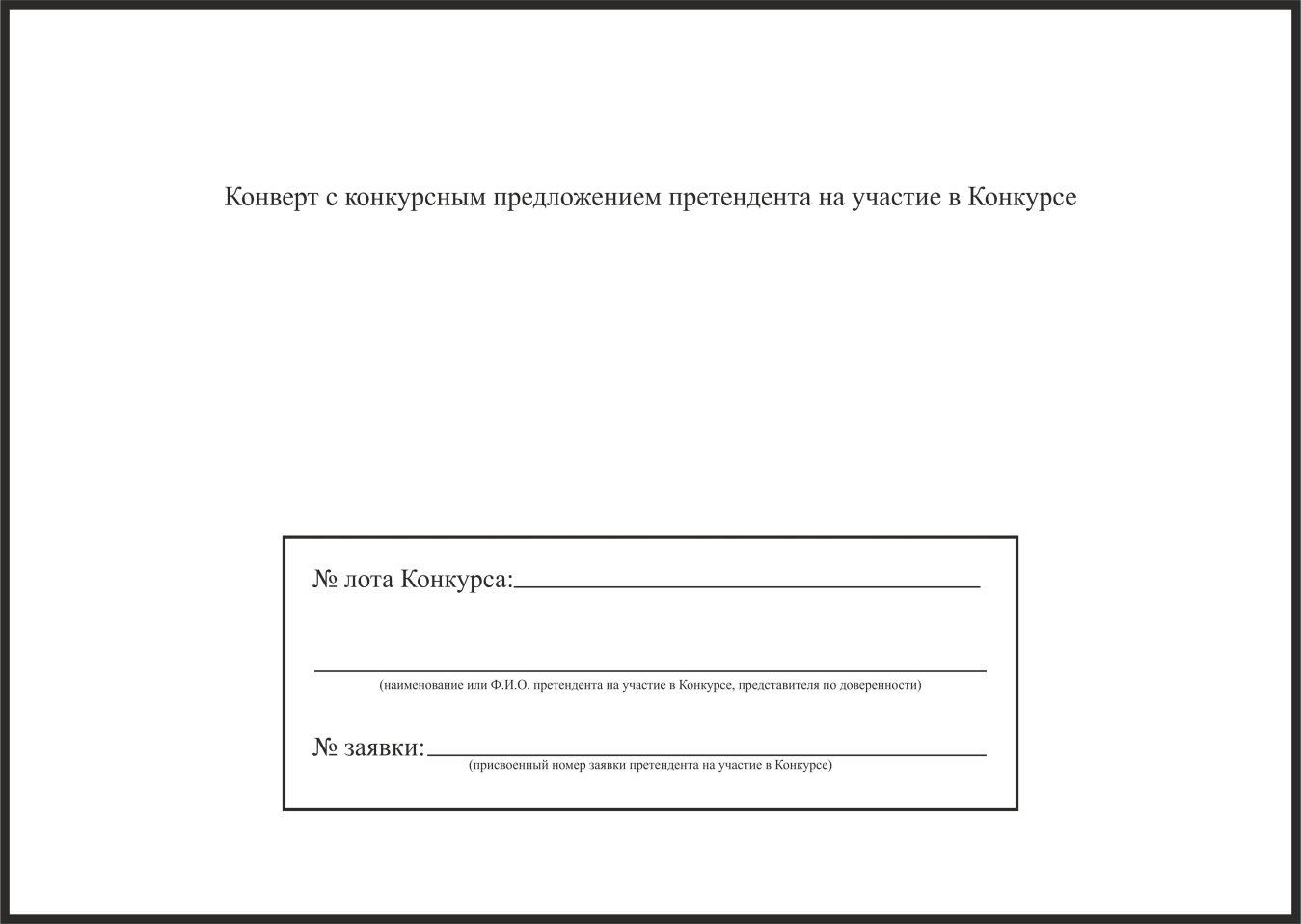 *  - формат конверта – А4 _________________________________________________Приложение № 5 к Конкурсной документации                                                                Форма конкурсного предложения Конкурсное предложение претендента на участие в Конкурсе*Настоящим__________________________________________________________, изучив конкурсную документацию,                  (организационно-правовая форма, наименование претендента на участие в конкурсе, представителя по доверенности)  предоставляет организатору Конкурса следующее конкурсное предложение по конкурсным критериям по лоту Конкурса  № __________ :__________________                         ________________                                                                       _____________  (должность руководителя,                                                           (подпись)                                                                                                                   (ФИО полностью) представителя по доверенности, индивидуальный предприниматель,                                                                                                   для физического лица – не требуется) М.П. **  * - вверху над конкурсным предложением требуется оставить свободное место на листе, необходимое для прошивки документов ** - для юридических лиц, индивидуальных предпринимателей  -  при наличии   _________________________________________________Приложение № 6 к Конкурсной документацииФорма заявления на отзыв заявки    						         В комитет территориального развития и строительства администрации города Мурманска, город Мурманск,                                                              пр. Ленина, дом 77, 183038,от ___________________________________(для физических лиц и индивидуальныхпредпринимателей - Ф.И.О; для юридических лиц - полное и сокращенное наименование юридического лица, форма организации; для представителей заявителя – дополнительно данные документа, подтверждающего полномочия представителя)	___________________________________________(адрес регистрации) Заявление на отзыв заявки№____________________от «____» _________ 20__ годаНастоящим____________________________________________                         (организационно-правовая форма, наименование претендента на участие в конкурсе,                                                                                        представителя претендента на участие в Конкурсе)отзывает заявку №_________________________.Прошу вернуть задаток, перечисленный по платежному поручению               № ______ от ___________ на сумму ________________________________                                                                                             (указывается сумма цифрами и прописью) и направить заявку на участие в Конкурсе на почтовый адрес __________________________________________________________(указывается почтовый адрес, указанный в сведениях о претенденте на участие в Конкурсе)__________________            ________________           _____________  (должность руководителя, представителя по доверенности, индивидуальный предприниматель, для физического лица – не требуется)                     (подпись)                                  (ФИО полностью) М.П. *         *  - для юридических лиц, индивидуальных предпринимателей - при наличии                             _____________________________Приложение № 7                                                                               к Конкурсной документацииФорма договораДоговор № _________                                                                     (указывается № лота Конкурса)  на установку и эксплуатацию рекламной конструкции на земельном участке, здании или ином недвижимом имуществе, находящемся в муниципальной собственности города Мурманска, и на земельном участке, государственная собственность на который не разграниченаг. Мурманск                                                       «____» ____________ 2024 г.Комитет территориального развития и строительства администрации города Мурманска (КТРИС администрации города Мурманска), действующий от имени муниципального образования город Мурманск, именуемый в дальнейшем «Сторона 1», в лице _____, действующего на основании _____, с одной стороны и  _____, именуемое в дальнейшем «Сторона 2», в лице _____, действующего на основании _____ с другой стороны, вместе именуемые в дальнейшем «Стороны», руководствуясь протоколом конкурсной комиссии «О результатах конкурса» от  «__»  ______ 2024 г.   № ____ заключили настоящий Договор о нижеследующем:1. Предмет ДоговораСторона 1 предоставляет Стороне 2 во временное пользование место под установку и эксплуатацию рекламной конструкции согласно описанию лота Конкурса:- адрес установки и эксплуатации рекламной конструкции: _______________________________________________________________;- № рекламной конструкции______________;- вид рекламной конструкции_____________;- тип рекламной конструкции _____________; - способ доведения до потребителя рекламных сообщений  – с помощью неподвижного статичного баннерного полотна; - размер информационного поля рекламной конструкции _______; - количество сторон рекламной конструкции________________________;- общая площадь информационных полей рекламной конструкции______.Срок Договора2.1. Настоящий   Договор  заключен на срок 5 (пять) лет и  вступает  в  действие с момента получения разрешения на установку и эксплуатацию рекламной конструкции, полученного Стороной 2 в соответствии с требованиями пунктов 3.5, 4.4.1 настоящего Договора.  Платежи и расчеты по ДоговоруСтоимость права на установку и эксплуатацию рекламной конструкции в течение 5 лет составляет _____________________________. (сумма цифрами и прописью)  Стороной 2 Стороне 1 до момента подписания настоящего Договора перечислены полностью первые 50% стоимости права на заключение настоящего Договора всего ______________________________ ,в том числе:                                                                 (сумма цифрами и прописью)3.2.1. Задаток в размере  ______________________________________,                                                                               (сумма цифрами и прописью)перечисленный платежным поручением № ______________ от ___________.   	3.2.2. Первые 50% стоимости права на заключение настоящего Договора, указанной в п. 3.1 настоящего Договора  (за вычетом суммы задатка)  в размере ______________________________________________________________                                                                                    (сумма цифрами и прописью)перечисленного платежным поручением № ______________ от ___________.   3.3. Оплата вторых 50% стоимости права на заключение настоящего Договора, указанной в пункте 3.1 настоящего Договора, в сумме _____________________________________________________________,                                                   (сумма цифрами и прописью)производится Стороной 2 ежегодно в каждый год действия настоящего Договора, включая первый год действия настоящего Договора равными платежами по ______________________________________ в год в срок до:                                                            (сумма цифрами и прописью)- в 2024 году в течение 1 (Одного) месяца с момента заключения Договора;- в последующие годы до 25 августа каждого года действия настоящего Договора.	При оплате в назначении платежа Сторона 2 указывает: оплата стоимости по договору на установку и эксплуатацию рекламной конструкции №_____ от ____________. 3.4. Сторона 2 в добровольном порядке имеет право оплатить сразу всю сумму, указанную в пункте 3.3 настоящего Договора.	3.5. Государственная пошлина за предоставление муниципальной слуги «Выдача разрешения на установку и эксплуатацию рекламных конструкций, аннулирование такого разрешения», утвержденного постановлением администрации города Мурманска от 14.03.2012 № 515 (далее – административный регламент),  Сторона 2 оплачивает самостоятельно в установленных порядке, размере и сроках в соответствии с требованиями административного регламента. Сумма государственной пошлины не входит в стоимость настоящего Договора.4. Права и обязанности Сторон4.1. Сторона 1 имеет право:4.1.1. Осуществлять контроль за использованием Стороной 2 места, предоставленного Стороной 1 в соответствии с пунктом 1.1 настоящего Договора, в том числе беспрепятственно посещать и обследовать указанное место на предмет соблюдения условий настоящего Договора, целевого использования рекламной конструкции и ее технического состояния.4.1.2. Направлять Стороне 2 требования о приведении рекламной конструкции в соответствие с условиями настоящего Договора, Правил благоустройства территории муниципального образования город Мурманск (далее – Правила благоустройства), а также требования о срочном временном демонтаже в соответствии с пунктом 4.4.7 настоящего Договора.4.1.3. Организовать срочный временный демонтаж рекламной конструкции, установленной в соответствии с настоящим Договором, при неисполнении Стороной 2 обязательств, указанных в пункте 4.4.7 настоящего Договора, с последующим отнесением расходов на Сторону 2.4.1.4. Расторгнуть настоящий Договор в случаях предусмотренных разделом 7 настоящего  Договора. 4.2. Сторона 1 обязуется: 4.2.1. В соответствии с пунктом 1.1  настоящего Договора при выдаче разрешения на установку и эксплуатацию рекламной конструкции  предоставить во временное пользование место под установку и эксплуатацию рекламной конструкции Стороне 2 на срок действия настоящего Договора.4.2.2. Направлять Стороне 2 уведомление о размещении социальной наружной рекламы (монтаж, демонстрация, демонтаж рекламных материалов социальной наружной рекламы), размещаемой безвозмездно  в срок не менее чем за 10 (десять) дней до даты размещения данных рекламных материалов, на общее количество дней в году _________________, но не более 5 (пяти) раз в год в течение каждого года действия настоящего Договора. Предоставлять рекламные материалы социальной наружной рекламы Стороне 2 в срок не менее чем за 3 (три) дня до даты их размещения. О предоставлении рекламных материалов Сторона 1 уведомляет Сторону 2  с указанием места и времени передачи рекламных материалов. 4.2.3. Направить Стороне 2 рекомендуемые габариты маркировки рекламной конструкции и место ее размещения при заключении настоящего Договора.4.3. Сторона 2 имеет право: 	4.3.1. На беспрепятственный доступ к недвижимому имуществу, к которому присоединяется рекламная конструкция, и возможность пользования этим имуществом для целей, связанных с осуществлением прав владельца рекламной конструкции, в том числе с ее эксплуатацией, техническим обслуживанием и демонтажем.4.4. Сторона 2 обязуется:4.4.1. Получить разрешение на установку и эксплуатацию рекламной конструкции согласно требованиям административного регламента.В целях получения разрешения на установку и эксплуатацию рекламной конструкции, Сторона 2 обязана обратиться в комитет территориального развития и строительства администрации города Мурманска с заявлением и прилагаемым пакетом документов, согласно требованиям  административного регламента, в срок не позднее чем в течение 4 (четырех) рабочих дней с момента подписания настоящего Договора.4.4.2. Установить (разместить) рекламную конструкцию в течение ________ календарных дней с момента получения разрешения на установку и эксплуатацию рекламной конструкции, в соответствии с конкурсным предложением Стороны 2 по результатам проведенного Конкурса. Установка (размещение) рекламной конструкции подтверждается Стороной 2 направлением в адрес Стороны 1 извещения об установке с приложением фотофиксации установки рекламной конструкции. Указанное извещение, фотофиксация должны быть подписаны Стороной 2, заверены печатью (в случае наличия печати) и предоставлены Стороне 1 на следующий рабочий день после даты установки (размещения)  рекламной конструкции.Производство работ по установке (размещению) рекламной конструкции осуществляется при соблюдении требований Правил производства земляных работ на территории муниципального образования город Мурманск, Правил благоустройства. 4.4.3. Установить (разместить) рекламную конструкцию в срок, указанный в п. 4.4.2 настоящего Договора со способом организации подсветки: ____________________ в соответствии с конкурсным предложением Стороны 2 по результатам проведенного Конкурса. Установка (размещение) рекламной конструкции в срок, указанный в п. 4.4.2 настоящего Договора со способом организации подсветки: ____________________ в соответствии с конкурсным предложением Стороны 2 по результатам проведенного Конкурса подтверждается Стороной 2 копией договора на электроподключение, либо иными документами (сведениями), подтверждающими наличие организации подсвета. Указанные документ(ы) на электроподключение, должны быть заверены печатью (в случае наличия печати) и предоставлены Стороне 1 на следующий рабочий день после даты установки (размещения)  рекламной конструкции. 4.4.4. Размещать безвозмездно социальную наружной рекламу по уведомлениям Стороны 1 согласно п. 4.2.2 настоящего Договора в течение _____________ дней в течение каждого года действия настоящего Договора в соответствии с конкурсным предложением Стороны 2 по результатам проведенного Конкурса. По результатам каждого безвозмездного размещения социальной наружной рекламы Сторона 2 подтверждает соответствующее размещение  направлением в адрес Стороны 1 подписанного акта о размещении социальной наружной рекламы приложением фотофиксации размещения материалов социальной наружной рекламы. Указанный акт, фотофиксация должны быть подписаны Стороной 2, заверены печатью (в случае наличия печати) и предоставлены Стороне 1 в течение 3 (трех) рабочих дней с момента завершения размещения рекламных материалов социальной наружной рекламы. Сторона 2 обязана самостоятельно получить и транспортировать рекламные материалы в целях размещения социальной наружной рекламы с указанного Стороной 1 места передачи рекламных материалов согласно пункту 4.2.2 настоящего Договора. 4.4.5. Осуществлять эксплуатацию рекламной конструкции в соответствии с требованием действующего законодательства Российской Федерации, выданным разрешением на установку и эксплуатацию рекламной конструкции, требованиями настоящего Договора, действующими Правилами благоустройства, иными нормативными актами.4.4.6. В течение всего срока эксплуатации обеспечивать надлежащее санитарное, техническое состояние и эстетическое состояние рекламной конструкции, производить регулярное техническое обслуживание и ремонт рекламной конструкции. Не реже одного раза в год производить окраску несущих конструкций, бортов информационных полей, иных элементов рекламной конструкции; при использовании в составе рекламной конструкции высокотехнологичных декоративных материалов и (или) покрытий, конструктивных элементов производить их ремонт или замену по мере утраты ими своих свойств или по истечении срока службы, указанного производителем этого материала, конструктивного элемента. По итогам произведенной окраски необходимо письменно уведомить Сторону 1 о произведенных работах. 4.4.7.  При возникновении повреждений или неисправностей рекламной конструкции, создающих угрозу жизни, здоровью граждан и имуществу третьих лиц, Сторона 2 обязана осуществить ремонтно-восстановительные работы рекламной конструкции или временно демонтировать конструкцию в добровольном порядке.  В случае не осуществления ремонтно-восстановительных работ или временного демонтажа конструкции в добровольном порядке, Сторона 2 обязана осуществить такие работы и временный демонтаж в соответствии с требованием Стороны 1 на срок и в период, указанный в таком требовании, направленном  в соответствии с пунктом 4.1.2 настоящего Договора.  В остальных случаях Сторона 2 обязуется проводить ремонтно-восстановительные работы в течение 30 календарных дней со дня обнаружения таких повреждений или неисправностей. 4.4.8. Не изменять в процессе эксплуатации рекламной конструкции ее размер и форму, способ доведения до потребителя рекламных сообщений/изображений, иные условия, указанные в разрешении на установку и эксплуатацию рекламной конструкции, настоящем Договоре. Не устанавливать на месте, предоставленном для установки рекламной конструкции, другие рекламные конструкции, объекты движимого, недвижимого имущества или использовать место установки рекламной конструкции в иных целях.4.4.9. Не препятствовать ремонту, обслуживанию коммуникаций, проходящих в непосредственной близости от места установки рекламной конструкции. Действие настоящего пункта распространяется, в том числе на случаи обнаружения коммуникаций после заключения настоящего Договора.4.4.10. Не препятствовать размещению в границах места установки рекламной конструкции межевых и геодезических знаков, устанавливаемых в соответствии с действующим законодательством РФ.4.4.11. Разместить на рекламной конструкции маркировку с наименованием Стороны 2, номером рекламной конструкции согласно схеме размещения рекламных конструкций на территории муниципального образования город Мурманск и номером телефона Стороны 2. Указанный телефонный номер должен быть активен в течение срока действия настоящего Договора. Маркировка должна быть размещена одномоментно с размещением (установкой) рекламной конструкции, согласно пункту 4.4.2 настоящего Договора.  4.4.12. Нести все расходы, связанные с установкой и эксплуатацией рекламной конструкции, включая расходы на устранение ущерба, причиненного третьим лицам. 4.4.13. Использовать рекламную конструкцию только в целях распространения рекламы, социальной рекламы. Не допускать эксплуатацию рекламной конструкции без размещенного на ней изображения. 4.4.14. Своевременно вносить оплату в соответствии с требованиями пункта 3.3 настоящего Договора.4.4.15. Письменно уведомить Сторону 1 в течение 5 (пяти) рабочих дней об изменении своего наименования, адресов, банковских реквизитов, а также об иных обстоятельствах, влияющих на исполнение настоящего Договора4.4.16. По окончании срока действия настоящего Договора демонтировать рекламную конструкцию в срок не позднее 14 календарных дней с даты окончания действия настоящего Договора. 4.4.17. После демонтажа рекламной конструкции по завершению срока действия настоящего Договора, в связи с расторжением Договора, аннулированием или признанием недействительным выданного разрешения на установку и эксплуатацию рекламной конструкции в соответствии с требованиями действующего законодательства, произвести за свой счет восстановление места установки рекламной конструкции в соответствии с требованиями Правил благоустройства. 5. Особые условия 5.1. В случае внесения изменения в схему размещения рекламных конструкций на территории муниципального образования город Мурманск, в результате которого место размещения рекламной конструкции по настоящему Договору перестало соответствовать указанной схеме и разрешение на установку и эксплуатацию рекламной конструкции по настоящему Договору было признано недействительным в соответствии с требованиями пункта 3 части 20 статьи 19 Федерального закона от 13.03.2006 № 38-ФЗ «О рекламе», Стороне 2 выплачивается компенсация за счет средств регионального бюджета, в соответствии с требованиями части 3 Закона Мурманской области от 10.12.2021 № 2709-01-ЗМО «О перераспределении отдельных полномочий в сфере рекламы между органами местного самоуправления муниципальных образований Мурманской области и органами государственной власти Мурманской области». 6. Ответственность Сторон6.1. Стороны несут ответственность за неисполнение или ненадлежащее исполнение принятых обязательств по настоящему Договору, в соответствии с действующим законодательством Российской Федерации.6.2. Сторона 2  несет ответственность за нарушения, допущенные ею при установке и эксплуатации рекламной конструкции, а также за ущерб, причиненный рекламной конструкцией жизни, здоровью и имуществу третьих лиц, в соответствии с действующим законодательством Российской Федерации.7. Порядок изменения, прекращения и расторжения Договора  7.1. По окончании срока действия настоящего Договора обязательства Сторон прекращаются, за исключением обязанности Стороны 2 демонтировать рекламную конструкцию в соответствии с требованиями пункта 4.4.16 настоящего Договора. 7.2. Настоящий Договор может быть изменен либо расторгнут по соглашению Сторон. Условия настоящего Договора могут быть изменены Сторонами, если эти изменения не затрагивают условия, указанные в разделе 3, пунктах 1.1, 4.4.2, 4.4.3, 4.4.4 настоящего Договора. Изменения и дополнения оформляются путем заключения дополнительного соглашения в письменной форме, являющегося после его подписаниями Сторонами неотъемлемой частью настоящего Договора.7.3. Сторона 1 вправе расторгнуть настоящий Договор в одностороннем порядке в случае: -  отсутствия оплаты в срок более чем 10 календарных дней либо неполной оплаты Стороной 2 указанных в пункте  3.3  настоящего Договора денежных средств; -  неисполнения Стороной 2 требований пунктов 1.1, 4.4.1 – 4.4.4 настоящего Договора;- аннулирования или признания недействительным выданного разрешения на установку и эксплуатацию рекламной конструкции в соответствии с требованиями действующего законодательства. 7.4. Сторона 1 вправе расторгнуть настоящий Договор в судебном порядке в случае, если Сторона 2 систематически в течение 30 дней не устраняет существенные нарушения требований, указанных в пунктах 4.4.5 – 4.4.14 настоящего Договора, направленные Стороной 1. 7.5. При расторжении  Стороной 1 настоящего Договора в случаях, указанных в п. 7.3 настоящего Договора, он считается расторгнутым по истечении одного месяца с момента направления Стороне 2 письменного уведомления о расторжении настоящего Договора. 7.6. В случае расторжения настоящего Договора в соответствии с условиями пункта 7.3 настоящего Договора денежные средства, оплаченные Стороной 2, возврату не подлежат.7.7. Сторона 2 вправе расторгнуть настоящий Договор в одностороннем порядке в любое время, письменно уведомив Сторону 1 о досрочном расторжении Договора не менее чем за 14 дней до даты предположительного расторжения Договора. В этом случае денежные средства, оплаченные Стороной 2, возврату не подлежат.8. Форс-мажорные обстоятельства   8.1. Стороны, не исполнившие или ненадлежащим образом исполнившие обязательства по настоящему Договору, освобождаются от ответственности, если докажут, что надлежащее исполнение обязательств по настоящему договору оказалось невозможным вследствие наступления обстоятельств непреодолимой силы (форс-мажор).    8.2. Сторона, для которой создались обстоятельства непреодолимой силы, обязана в письменной форме в 10-дневный срок письменно известить другую Сторону о наступлении вышеизложенных обстоятельств, предоставив  подтверждение компетентных органов.   8.3. Невыполнение условий пункта 8.2 настоящего Договора лишает Сторону  права ссылаться на форс-мажорные обстоятельства при невыполнении обязательств по настоящему Договору.9. Прочие условия 	9.1. Стороны договорились, что в процессе исполнения настоящего Договора будут осуществлять постоянную связь посредством обмена корреспонденцией (направление писем, уведомлений), которая может направляться с использованием средств почтовой, факсимильной связи и по электронной почте. 9.2. Сообщения (направление писем, уведомлений) направляются по следующим телефонам и электронным адресам:9.2.1. В адрес Стороны 1: 183038, г. Мурманск, пр. Ленина, д. 77,           тел./факс (8 8152) 45-67-98, адрес электронной почты: murmangrad@citymurmansk.ru. 9.2.2. В адрес Стороны 2: _______________________________________.                                                                     (указывается согласно заявке претендента на участие в Конкурсе)  9.3. Все уведомления и сообщения, отправленные Сторонами друг другу по адресам электронной почты и (или) посредством факсимильной связи, по телефонным номерам, указанным в пункте 9.2 настоящего Договора признаются Сторонами официальной перепиской в рамках исполнения настоящего Договора.9.4. В случае изменения адреса или банковских реквизитов любая из Сторон обязана уведомить об этом другую Сторону в срок не позднее 5 (пяти) рабочих дней с момента действия указанных изменений. При отсутствии уведомления адреса Сторон считаются прежними, вся корреспонденция, направленная по этим адресам, считается полученной.9.5. Споры, возникающие  при  исполнении и изменении настоящего Договора, разрешаются  путем  проведения переговоров  между Сторонами. В случае невозможности урегулирования спора в досудебном порядке, спор подлежит рассмотрению в судах в соответствии с их компетенцией.9.6. Настоящий Договор составлен в двух экземплярах, имеющих равную юридическую силу, по одному экземпляру для каждой стороны.10. Адреса,  банковские реквизиты и подписи СторонСторона  1					                  Сторона 2*  - для юридических лиц, индивидуальных предпринимателей - при наличии                                                         __________________________________________Доля социальной наружной рекламы, размещаемой безвозмездноКоличество баллов5% 56-10%1011-15%1516-20%2021% и более  25Срок установки (размещения) рекламной конструкцииКоличество балловдо  40 дней 25от 41 дня до 50 дней 20от 51 дня до 60 дней 15от 61 дня до 70 дней 10от 71 дня до 80 дней 5№ лотаАдрес места размещения рекламной конструкции (установки и эксплуатации рекламной конструкции)Номер рекламной конструкции  согласно СхемеТип, вид рекламной конструкцииСпособ доведения до потребителя рекламных сообщенийРазмер информационного поля рекламной конструкции (в метрах)Количество сторон рекламной конструкцииОбщая площадь информационных полей рекламной конструкции (в квадратных метрах)Начальная цена стоимости права на заключение договора на установку и эксплуатацию рекламной конструкции(в рублях)Сумма задатка(в рублях)Иные сведения12345678910111Мурманск, проспект Героев-североморцев, в районе дамбы оз. Семеновского БЛ-001Отдельно стоящая РК, билбордНеподвижное баннерное  полотно, статика3х6236245 000122 500В месте установки размещена рекламная конструкция, подлежащая демонтажу2Мурманск, проспект Героев-североморцев, в районе дома 11 корпус 1БЛ-005Отдельно стоящая РК, билбордНеподвижное баннерное  полотно, статика3х6236245 000122 500В месте установки размещена рекламная конструкция, подлежащая демонтажу3Мурманск, проспект Героев-североморцев, напротив дома 15БЛ-006Отдельно стоящая РК, билбордНеподвижное баннерное  полотно, статика3х6236245 000122 500В месте установки размещена рекламная конструкция, подлежащая демонтажу4Мурманск, проспект Героев-североморцев, напротив дома 17 корпус 1БЛ-008Отдельно стоящая РК, билбордНеподвижное баннерное  полотно, статика3х6236245 000122 500В месте установки размещена рекламная конструкция, подлежащая демонтажу5Мурманск, проспект Героев-североморцев, напротив дома 12БЛ-012Отдельно стоящая РК, билбордНеподвижное баннерное  полотно, статика3х6236245 000122 500В месте установки размещена рекламная конструкция, подлежащая демонтажу6Мурманск, проспект Героев-североморцев, напротив дома 18БЛ-013Отдельно стоящая РК, билбордНеподвижное баннерное  полотно, статика3х6236245 000122 500В месте установки размещена рекламная конструкция, подлежащая демонтажу7Мурманск, улица Свердлова, напротив дома 46аБЛ-020Отдельно стоящая РК, билбордНеподвижное баннерное  полотно, статика3х6236245 000122 500В месте установки размещена рекламная конструкция, подлежащая демонтажу8Мурманск, улица Свердлова, в районе дома 17аБЛ-021Отдельно стоящая РК, билбордНеподвижное баннерное  полотно, статика3х6236245 000122 500В месте установки размещена рекламная конструкция, подлежащая демонтажу9Мурманск, в районе пересечения улицы Коминтерна и улицы КомсомольскойБЛ-023Отдельно стоящая РК, билбордНеподвижное баннерное  полотно, статика3х6236245 000122 500В месте установки размещена рекламная конструкция, подлежащая демонтажу10Мурманск, улица Коминтерна, в районе дома 5БЛ-025Отдельно стоящая РК, билбордНеподвижное баннерное  полотно, статика3х6236245 000122 500В месте установки размещена рекламная конструкция, подлежащая демонтажу11Мурманск, проспект Героев-североморцев, в районе ГСК «АГ № 127/1»БЛ-030Отдельно стоящая РК, билбордНеподвижное баннерное  полотно, статика3х6236245 000122 500В месте установки размещена рекламная конструкция, подлежащая демонтажу12Мурманск, проспект Героев-североморцев, в районе дома 19 по улице Юрия ГагаринаБЛ-031Отдельно стоящая РК, билбордНеподвижное баннерное  полотно, статика3х6236245 000122 500В месте установки размещена рекламная конструкция, подлежащая демонтажу13Мурманск, улица Капитана Пономарева, в районе дома 12 БО-001Отдельно стоящая РК, билбордНеподвижное баннерное  полотно, статика3х6236294 000147 000В месте установки размещена рекламная конструкция, подлежащая демонтажу14Мурманск, на пересечении проспекта Кольского и улицы Капитана Пономарева, напротив дома 1/16БО-002Отдельно стоящая РК, билбордНеподвижное баннерное  полотно, статика3х6236294 000147 000В месте установки размещена рекламная конструкция, подлежащая демонтажу15Мурманск, проспект Кольский, в районе остановки «улица Капитана Пономарева» (север) БО-003Отдельно стоящая РК, билбордНеподвижное баннерное  полотно, статика3х6236294 000147 000В месте установки размещена рекламная конструкция, подлежащая демонтажу16Мурманск, улица Шмидта, в районе дома 1 корпус 1БО-011Отдельно стоящая РК, билбордНеподвижное баннерное  полотно, статика3х6236294 000147 000В месте установки размещена рекламная конструкция, подлежащая демонтажу17Мурманск, улица Шмидта, в районе электроподстанции 5БО-014Отдельно стоящая РК, билбордНеподвижное баннерное  полотно, статика3х6236294 000147 000В месте установки размещена рекламная конструкция, подлежащая демонтажу18Мурманск, улица Карла Маркса, напротив дома 47БО-025Отдельно стоящая РК, билбордНеподвижное баннерное  полотно, статика3х6236294 000147 000В месте установки размещена рекламная конструкция, подлежащая демонтажу19Мурманск, улица Капитана Маклакова, в районе дома 4БО-026Отдельно стоящая РК, билбордНеподвижное баннерное  полотно, статика3х6236294 000147 000В месте установки размещена рекламная конструкция, подлежащая демонтажу20Мурманск, улица Капитана Маклакова, напротив дома 1БО-027Отдельно стоящая РК, билбордНеподвижное баннерное  полотно, статика3х6236294 000147 000В месте установки размещена рекламная конструкция, подлежащая демонтажу21Мурманск, улица Старостина, в районе дома 3БО-028Отдельно стоящая РК, билбордНеподвижное баннерное  полотно, статика3х6236294 000147 000В месте установки размещена рекламная конструкция, подлежащая демонтажу22Мурманск, улица Старостина, в районе пересечения с улицей Мира (север)БО-045Отдельно стоящая РК, билбордНеподвижное баннерное  полотно, статика3х6236294 000147 000В месте установки размещена рекламная конструкция, подлежащая демонтажу23Мурманск, улица Старостина, в районе дома 85БО-048Отдельно стоящая РК, билбордНеподвижное баннерное  полотно, статика3х6236294 000147 000В месте установки размещена рекламная конструкция, подлежащая демонтажу24Мурманск, улица Полярные Зори, в районе дома 10БО-050Отдельно стоящая РК, билбордНеподвижное баннерное  полотно, статика3х6472462 000231 000В месте установки размещена рекламная конструкция, подлежащая демонтажу25Мурманск, улица Старостина, на пересечении с Верхне-Ростинским шоссе (запад)БО-052Отдельно стоящая РК, билбордНеподвижное баннерное  полотно, статика3х6472462 000231 000В месте установки размещена рекламная конструкция, подлежащая демонтажу26Мурманск, проспект Кирова, в районе дома 1 (север)БП-003Отдельно стоящая РК, билбордНеподвижное баннерное  полотно, статика3х6236254 000127 000В месте установки размещена рекламная конструкция, подлежащая демонтажу27Мурманск, проспект Кольский, в районе дома 49аБП-015Отдельно стоящая РК, билбордНеподвижное баннерное  полотно, статика3х6236254 000127 000В месте установки размещена рекламная конструкция, подлежащая демонтажу28Мурманск, проспект Кольский, в районе дома 51 корпус 3БП-018Отдельно стоящая РК, билбордНеподвижное баннерное  полотно, статика3х6236254 000127 000В месте установки размещена рекламная конструкция, подлежащая демонтажу29Мурманск, на пересечении проспекта Кольского и улицы Кооперативной (север) БП-040Отдельно стоящая РК, билбордНеподвижное баннерное  полотно, статика3х6236254 000127 000В месте установки размещена рекламная конструкция, подлежащая демонтажу30Мурманск, на пересечении проспекта Кольского и улицы Кооперативной (юг) БП-041Отдельно стоящая РК, билбордНеподвижное баннерное  полотно, статика3х6236254 000127 000В месте установки размещена рекламная конструкция, подлежащая демонтажу31Мурманск, проспект Кольский, в районе дома 144БП-047Отдельно стоящая РК, билбордНеподвижное баннерное  полотно, статика3х6236254 000127 000В месте установки размещена рекламная конструкция, подлежащая демонтажу32Мурманск, проспект Кольский, в районе дома 95БП-048Отдельно стоящая РК, билбордНеподвижное баннерное  полотно, статика3х6236254 000127 000В месте установки размещена рекламная конструкция, подлежащая демонтажу33Мурманск, улица Баумана, в районе дома 3 и остановки «ул. Баумана» (юг) БП-060Отдельно стоящая РК, билбордНеподвижное баннерное  полотно, статика3х6236254 000127 000В месте установки размещена рекламная конструкция, подлежащая демонтажу34Мурманск, на пересечении улицы Баумана и улицы Достоевского БП-062Отдельно стоящая РК, билбордНеподвижное баннерное  полотно, статика3х6236254 000127 000В месте установки размещена рекламная конструкция, подлежащая демонтажу35Мурманск, проспект Кольский, в районе дома 200БП-066Отдельно стоящая РК, билбордНеподвижное баннерное  полотно, статика3х6236254 000127 000В месте установки размещена рекламная конструкция, подлежащая демонтажу36Мурманск, проспект Кольский, в районе дома 202 (север)БП-068Отдельно стоящая РК, билбордНеподвижное баннерное  полотно, статика3х6236254 000127 000В месте установки размещена рекламная конструкция, подлежащая демонтажу37Мурманск, проспект Кольский, в районе дома 202 (юг)БП-070Отдельно стоящая РК, билбордНеподвижное баннерное  полотно, статика3х6236254 000127 000В месте установки размещена рекламная конструкция, подлежащая демонтажу38Мурманск, проспект Кольский, в районе дома 204БП-071Отдельно стоящая РК, билбордНеподвижное баннерное  полотно, статика3х6236254 000127 000В месте установки размещена рекламная конструкция, подлежащая демонтажу39Мурманск, Прибрежная автодорога, в 50 м на запад от дома 181в по проспекту Кольскому БП-075Отдельно стоящая РК, билбордНеподвижное баннерное  полотно, статика3х6236254 000127 000В месте установки размещена рекламная конструкция, подлежащая демонтажу40Мурманск, Прибрежная автодорога, в 180 м на север от моста через Кольский залив БП-077Отдельно стоящая РК, билбордНеподвижное баннерное  полотно, статика3х6236254 000127 000В месте установки размещена рекламная конструкция, подлежащая демонтажу41Мурманск, на пересечении улицы Достоевского и Прибрежной автодорогиБП-079Отдельно стоящая РК, билбордНеподвижное баннерное  полотно, статика3х6236254 000127 000В месте установки размещена рекламная конструкция, подлежащая демонтажу42Мурманск, улица Подгорная, в районе остановки «Склады»БП-080Отдельно стоящая РК, билбордНеподвижное баннерное  полотно, статика3х6236254 000127 000В месте установки размещена рекламная конструкция, подлежащая демонтажу43Мурманск, проспект Кольский, в 140 м на юг от дома 113аБП-082Отдельно стоящая РК, пилларсНеподвижное баннерное  полотно, статика3х6236254 000127 000В месте установки размещена рекламная конструкция, подлежащая демонтажу44Мурманск, проспект Кольский, напротив дома 138 корпус 1 БП-083Отдельно стоящая РК, пилларсНеподвижное баннерное  полотно, статика3х6236254 000127 000В месте установки размещена рекламная конструкция, подлежащая демонтажу45Мурманск, проспект Кольский, в районе дома 148БП-084Отдельно стоящая РК, пилларсНеподвижное баннерное  полотно, статика3х6236254 000127 000В месте установки размещена рекламная конструкция, подлежащая демонтажу46Мурманск, проспект Кольский, напротив дома 134БП-085Отдельно стоящая РК, пилларсНеподвижное баннерное  полотно, статика3х6236254 000127 000В месте установки размещена рекламная конструкция, подлежащая демонтажу47Мурманск, проспект Кольский, в районе дома 114 корпус 1БП-086Отдельно стоящая РК, пилларсНеподвижное баннерное  полотно, статика3х6236254 000127 000В месте установки размещена рекламная конструкция, подлежащая демонтажу48Мурманск, проспект Кольский, в районе дома 55 БП-087Отдельно стоящая РК, пилларсНеподвижное баннерное  полотно, статика3х6236254 000127 000В месте установки размещена рекламная конструкция, подлежащая демонтажу49Мурманск, проспект Ленина, в районе дома 86ПО-001Отдельно стоящая РК, пилларсНеподвижное баннерное  полотно, статика1,4х3312,6110 00055 000В месте установки размещена рекламная конструкция, подлежащая демонтажу50Мурманск, проспект Ленина, в районе дома 82аПО-003Отдельно стоящая РК, пилларсНеподвижное баннерное  полотно, статика1,4х3312,6110 00055 000В месте установки размещена рекламная конструкция, подлежащая демонтажу51Мурманск, проспект Ленина, в районе дома 82ПО-004Отдельно стоящая РК, пилларсНеподвижное баннерное  полотно, статика1,4х3312,6110 00055 000В месте установки размещена рекламная конструкция, подлежащая демонтажу52Мурманск, проспект Ленина, в районе площади Пять Углов (север)ПО-005Отдельно стоящая РК, пилларсНеподвижное баннерное  полотно, статика1,4х3312,6110 00055 000В месте установки размещена рекламная конструкция, подлежащая демонтажу53Мурманск, проспект Ленина, в районе площади Пять Углов (центр)ПО-006Отдельно стоящая РК, пилларсНеподвижное баннерное  полотно, статика 1,4х3312,6110 00055 000В месте установки размещена рекламная конструкция, подлежащая демонтажу54Мурманск, проспект Ленина, в районе площади Пять Углов (юг)ПО-007Отдельно стоящая РК, пилларсНеподвижное баннерное  полотно, статика1,4х3312,6110 00055 000В месте установки размещена рекламная конструкция, подлежащая демонтажу55Мурманск, проспект Ленина, в районе дома 71ПО-009Отдельно стоящая РК, пилларсНеподвижное баннерное  полотно, статика1,4х3312,6110 00055 000В месте установки размещена рекламная конструкция, подлежащая демонтажу56Мурманск, на пересечении улицы Воровского и улицы Ленинградской (север)ПО-010Отдельно стоящая РК, пилларсНеподвижное баннерное  полотно, статика1,4х3312,6110 00055 000В месте установки размещена рекламная конструкция, подлежащая демонтажу57Мурманск, на пересечении улицы Воровского и улицы Ленинградской (юг)ПО-011Отдельно стоящая РК, пилларсНеподвижное баннерное  полотно, статика 1,4х3312,6110 00055 000В месте установки размещена рекламная конструкция, подлежащая демонтажу58Мурманск, на пересечении улицы Воровского и проспекта Ленина (север)ПО-012Отдельно стоящая РК, пилларсНеподвижное баннерное  полотно, статика1,4х3312,6110 00055 000В месте установки размещена рекламная конструкция, подлежащая демонтажу59Мурманск, на пересечении улицы Воровского и проспекта Ленина (центр)ПО-013Отдельно стоящая РК, пилларсНеподвижное баннерное  полотно, статика1,4х3312,6110 00055 000В месте установки размещена рекламная конструкция, подлежащая демонтажу60Мурманск, на пересечении улицы Воровского и проспекта Ленина (юг)ПО-014Отдельно стоящая РК, пилларсНеподвижное баннерное  полотно, статика1,4х3312,6110 00055 000В месте установки размещена рекламная конструкция, подлежащая демонтажу61Мурманск, проспект Ленина, в районе дома 67ПО-015Отдельно стоящая РК, пилларсНеподвижное баннерное  полотно, статика1,4х3312,6110 00055 000В месте установки размещена рекламная конструкция, подлежащая демонтажу62Мурманск, проспект Ленина, в районе дома 78ПО-016Отдельно стоящая РК, пилларсНеподвижное баннерное  полотно, статика1,4х3312,6110 00055 000В месте установки размещена рекламная конструкция, подлежащая демонтажу63Мурманск, улица Самойловой, в районе дома 12ПО-017Отдельно стоящая РК, пилларсНеподвижное баннерное  полотно, статика1,4х3312,6110 00055 000В месте установки размещена рекламная конструкция, подлежащая демонтажу64Мурманск, проспект Ленина, в районе дома 70ПО-018Отдельно стоящая РК, пилларсНеподвижное баннерное  полотно, статика1,4х3312,6110 00055 000В месте установки размещена рекламная конструкция, подлежащая демонтажу65Мурманск, проспект Ленина, в районе дома 61ПО-019Отдельно стоящая РК, пилларсНеподвижное баннерное  полотно, статика1,4х3312,6110 00055 000В месте установки размещена рекламная конструкция, подлежащая демонтажу66Мурманск, проспект Ленина, в районе дома 52ПО-021Отдельно стоящая РК, пилларсНеподвижное баннерное  полотно, статика1,4х3312,6110 00055 000В месте установки размещена рекламная конструкция, подлежащая демонтажу67Мурманск, проспект Ленина, в районе дома 47ПО-022Отдельно стоящая РК, пилларсНеподвижное баннерное  полотно, статика1,4х3312,6110 00055 000В месте установки размещена рекламная конструкция, подлежащая демонтажу68Мурманск, проспект Ленина, в районе дома 50ПО-023Отдельно стоящая РК, пилларсНеподвижное баннерное  полотно, статика1,4х3312,6110 00055 000В месте установки размещена рекламная конструкция, подлежащая демонтажу69Мурманск, проспект Ленина, в районе дома 45ПО-024Отдельно стоящая РК, пилларсНеподвижное баннерное  полотно, статика1,4х3312,6110 00055 000В месте установки размещена рекламная конструкция, подлежащая демонтажу70Мурманск, проспект Ленина, в районе дома 19ПО-025Отдельно стоящая РК, пилларсНеподвижное баннерное  полотно, статика1,4х3312,6110 00055 000В месте установки размещена рекламная конструкция, подлежащая демонтажу71Мурманск, улица Полярные Зори, в районе дома 51/33ПО-026Отдельно стоящая РК, пилларсНеподвижное баннерное  полотно, статика1,4х3312,6110 00055 000В месте установки размещена рекламная конструкция, подлежащая демонтажу72Мурманск, на пересечении улицы Профсоюзов и улицы ЧелюскинцевПО-027Отдельно стоящая РК, пилларсНеподвижное баннерное  полотно, статика1,4х3312,6110 00055 000В месте установки размещена рекламная конструкция, подлежащая демонтажу73Мурманск, на пересечении проспекта Кольского и улицы БауманаПП-001Отдельно стоящая РК, пилларсНеподвижное баннерное  полотно, статика1,4х3312,695 00047 500В месте установки размещена рекламная конструкция, подлежащая демонтажуНаименование  юридического лица(полное и сокращенное)Организационно-правовая формаПочтовый адрес юридического лицаФактическое место нахождения юридического лица Контактный телефон, факс, адрес электронной почты юридического лица Руководитель юридического лица (должность, фамилия, имя, отчество)Контактное лицо юридического лица(должность, фамилия, имя, отчество) Представитель по доверенности (фамилия, имя, отчество)Реквизиты доверенности представителя Контактный телефон, факс, адрес электронной почты представителя по доверенности  Фамилия, имя, отчествоПаспортные данные: серия, номер, кем и когда выданАдрес регистрации места жительстваАдрес фактического проживанияКонтактный телефон, факс, адрес электронной почтыКонтактное лицо Настоящим_____________________________________________(организационно-правовая форма, наименование претендента на участие в конкурсе)дает  согласие на обработку своих персональных данных, указанных в данных сведениях и предоставленных мною в документах, в том числе: сбор, систематизацию, накопление, хранение, уточнение (обновление, изменение), уничтожение персональных данных, с использованием средств автоматизации или без использования таковых, с целью участия в Конкурсе на право заключения договора на установку и эксплуатацию рекламной конструкции. Настоящим_____________________________________________(организационно-правовая форма, наименование претендента на участие в конкурсе)дает  согласие на обработку своих персональных данных, указанных в данных сведениях и предоставленных мною в документах, в том числе: сбор, систематизацию, накопление, хранение, уточнение (обновление, изменение), уничтожение персональных данных, с использованием средств автоматизации или без использования таковых, с целью участия в Конкурсе на право заключения договора на установку и эксплуатацию рекламной конструкции. № ппНаименование конкурсного критерияКонкурсное предложение 1Ценовое предложение 2Доля социальной наружной рекламы, размещаемой безвозмездно3Срок установки (размещения) рекламной конструкции4Организация подсвета рекламной конструкции в момент ее установки (размещения)Комитет территориального развития и строительства администрации города Мурманска Полное наименование, содержащее указание на организационно-правовую форму (сокращенное наименование)Местонахождение и юридический адрес: 183038, г. Мурманск, пр. Ленина, д. 77Местонахождение и юридический адресТелефон / факс: (8152) 45-67-98Телефон / факсАдрес электронной почты: murmangrad@citymurmansk.ruАдрес электронной почтыИНН 5190913076 КПП 519001001ОГРН 1105190000871ОКТМО 4770100БИК 014705901Получатель платежа: Управление финансов администрации города Мурманска (Комитет территориального развития и строительства администрации города Мурманска, л/с 03493011140),Кор/сч - № 40102810745370000041р/с № 03231643477010004900 в Отделении Мурманск Банка России//УФК по Мурманской области г. МурманскИНН КППОГРНОКТМОБИКР/счетВ банкеК/счетПредседатель комитета территориального развития и строительства администрации города Мурманска__________________/____________  М.П. Должность руководителя, представителя по доверенности, индивидуальный предприниматель, для физического лица – только ФИО полностью ____________________________М.П. *